В соответствии со статьёй 4.3 Федерального закона от 10.01.2002 № 7-ФЗ «Об охране окружающей среды», пунктом 4 статьи 7 Федерального закона от 06.10.2003 № 131-ФЗ «Об общих принципах организации местного самоуправления в Российской Федерации», в целях приведения муниципального правового акта в соответствие с федеральным законом, руководствуясь положениями статьи 24 Устава города Сосновоборска Красноярского края, Сосновоборский городской Совет депутатовРЕШИЛ:Внести в решение Сосновоборского городского Совета депутатов от 12.04.2006 № 82-Р «Об утверждении Положения о предоставлении информации о деятельности органов и должностных лиц местного самоуправления г. Сосновоборска» следующие изменения:раздел 1 приложения 1 к Положению о предоставлении информации о деятельности органов и должностных лиц местного самоуправления г. Сосновоборска (приложение к Решению) дополнить пунктом 1.10 в следующей редакции:Контроль за исполнением решения возложить на постоянную комиссию по правовым вопросам Сосновоборского городского Совета депутатов (Н.А. Залетаева).Решение вступает в силу в день, следующий за днем его официального опубликования в городской газете «Рабочий».О внесении изменений в Решение Сосновоборского городского Совета депутатов от 12.04.2006 № 82-Р  «Об утверждении Положения о предоставлении информации о деятельности органов и должностных лиц местного самоуправления г. Сосновоборска»1.10Информация о состоянии окружающей среды (экологическая информация)Поддерживается в актуальном состояниио состоянии и загрязнении окружающей среды, включая состояние и загрязнение атмосферного воздуха, поверхностных вод водных объектов, почвы;о радиационной обстановке, о стационарных источниках , об уровне и (или) объеме или о массе выбросов, сбросов загрязняющих веществ;об обращении с отходами производства и потребления;о мероприятиях по снижению негативного воздействия на окружающую среду.Председатель Сосновоборского городского Совета депутатовГлава города Сосновоборска                         Б.М. Пучкин А.С. Кудрявцев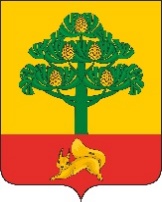 